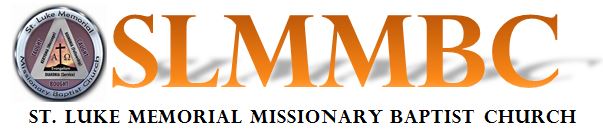 SCHOLARSHIP APPLICATIONDeadline: Last Sunday in July and December				Submit to: Pam Dickens or Dari Ragland									Email to: dari57@yahoo.comGUIDELINESApplicant must be an active member of the St. Luke Memorial Missionary Baptist ChurchAll applicants must be attending a college/university or trade schoolFirst priority will go to graduating high school seniorsApplicant must submit a copy of their class schedule for the current semester for proof of enrollmentApplicant must submit application and documentation by deadline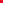 Please see Bro. Duane McLemore to have your picture taken.Applicant’s NameApplicant’s NameApplicant’s NameApplicant’s NameHome AddressHome AddressHome AddressHome AddressCityStateZip CodeHome TelephoneParent’s Name(s)Parent’s Name(s)Parent’s Name(s)Parent’s Name(s)Applicant’s Email AddressApplicant’s Email AddressApplicant’s Email AddressApplicant’s Email AddressSchool AttendingSchool AttendingSchool AttendingSchool AttendingSchool AttendingApplicant’s School AddressApplicant’s School AddressApplicant’s School AddressApt/Dorm Room #Apt/Dorm Room #CityStateZip CodeZip CodeCell Phone NumberYear in School  Freshman / 1st Year    Sophomore / 2nd Year    Junior   Senior   Post GraduateMajorMajorChurch Information (List auxiliary or ministries that you are a member of)Church Information (List auxiliary or ministries that you are a member of)